Окружающий мир				    Тема: зима в городе.Цель: повторение названий зимних месяцев и их порядок,  признаки зимы;изготовление поделки «Снеговик».Домашнее задание: выучить стихотворение, загадку про овощи или фрукты;задание в тетради стр. 24-32принести альбомный лист, цветные карандаши, фломастеры.С НАСТУПАЮЩИМ НОВЫМ ГОДОМ!!!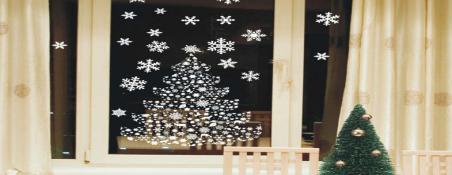 